Leisure Centre Manager40 hours per week - £26,445 per annum plus benefits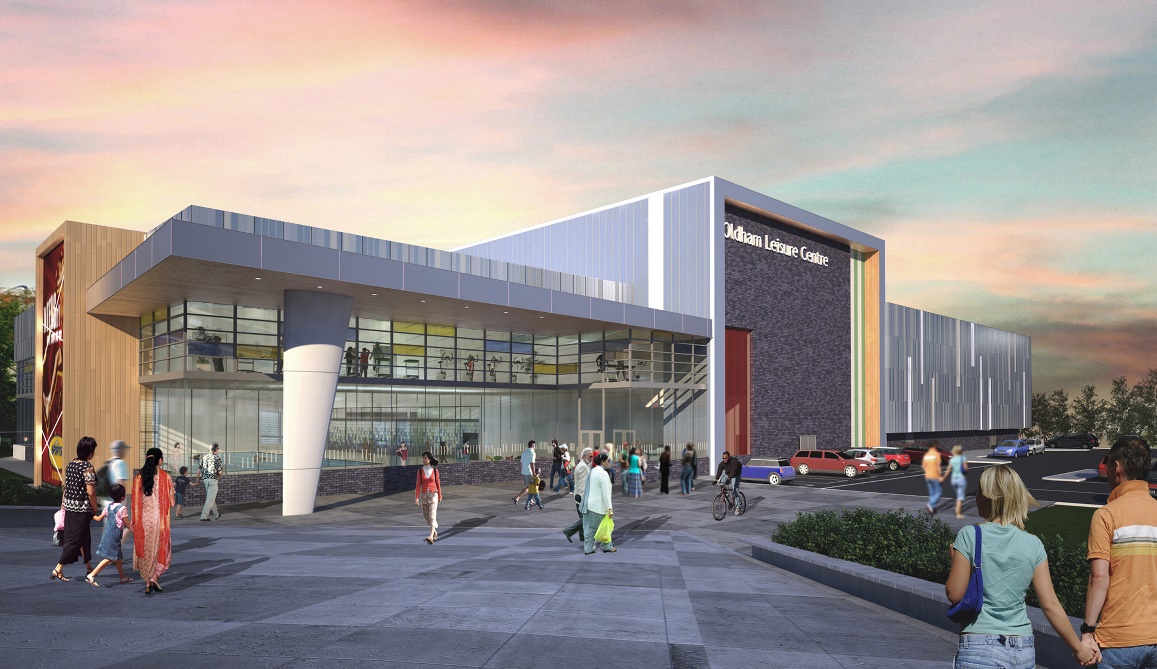 We are looking for effective leaders with an eye for detail and an ability to motivate and get the best from their teams. You should have exceptional customer care skills and an infectious enthusiasm to provide the best possible standards of service. The Leisure Centre Manager will engage, inspire and develop their team to support members to aid their health, wellbeing and fitness goals in an inspiring and safe environment. They will grow membership, revenue and profitability of the business whilst delivering an exceptional customer service experience and be passionate about working in an environment that constantly strives to improve peoples’ lives.  One of the available roles will have a focus on developing and delivering the event programme at our flagship facility.To succeed as Leisure Centre Manager, you will be a self-starter, who works under minimum supervision with the ability to make sound commercial and health and safety focused decisions.The role of Leisure Centre Manager will require flexibility to work across various units and the place of work may be varied from time to time in line with the business requirements.The ideal candidate will possess:Experience of working in a position of responsibility within a leisure environment.Leadership experience within a commercial environment.Experience of managing a team.Experience within a target driven environment.A passion for delivering exceptional customer serviceKnowledge and understanding of Health and SafetyThis is a great opportunity for individuals looking for career progression and development within a forward thinking leisure trust.Individuals should have previous experience of working at management level within a leisure facility, and hold recognised qualifications relevant to this. Training will be provided if necessary and confirmation of the appointment can only be granted during the probationary period to those individuals who attain the above qualifications. Hours of work may include evening and weekend work at times to reflect the requirements of the role, and you should plan your time to provide an effective approach to facility management with a working knowledge of the full programme. The contract is for 40 hours per week and you should manage your time efficiently and with flexibility to ensure you are effective in the role as stated.The rate of pay for the role equates to £26,445 per annum. As part of OCL’s total reward package there is:-Employee AwardsEnhanced annual leave provisionFlexible working arrangementsFree eye test and contribution to cost of VDU glassesFree facility membershipFree parkingInvestment in Employee Learning and DevelopmentLong Service AwardsOccupational Maternity, Paternity and Adoption LeaveOccupational Sick PayPension SchemeIf after reading above you feel that you have what it takes and want to join a great team, apply on line at www.oclactive.co.uk/vacancies. The closing date for receipt of applications is 31st January 2022.  OCL are an equal opportunities employer and welcome applications from all.   